INDICAÇÃO Nº		Assunto: Solicita ao Senhor Prefeito determinar ao setor competente a melhoria repintura da faixa de pedestres na Rua Romeu Augusto Rela, Bairro do Engenho, conforme especifica. Senhor Presidente: CONSIDERANDO que a faixa de pedestres localizada na rua Romeu Augusto Rela, altura do número 1100, no bairro do Engenho – encontra-se praticamente apagada – sendo muito difícil identificá-la especialmente à noite; CONSIDERANDO que o local tem considerável movimento de pedestres, dados os bairros no entorno, o roteiro de caminhadas na região e também o acesso ao Teatro Municipal “Ralino Zambotto”;  CONSIDERANDO que sua boa demarcação auxilia em muito para que travessias possam ser feitas em segurança nessa área;  INDICO ao Senhor Prefeito Municipal, nos termos do Regimento Interno desta Casa de Leis, que solicite ao setor competente a melhoria da sinalização, com a repintura da faixa de pedestres no local, trazendo maior segurança aos pedestres. 
SALA DAS SESSÕES, 08 de Maio de 2019.THOMÁS ANTONIO CAPELETTO DE OLIVEIRA      Vereador - PSDB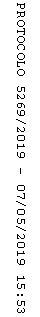 